UE11 EC1 – TD3Le système éducatif : son organisation et ses caractéristiques à l'aune des évaluationsRetour sur l'organisation du système éducatif(voir SCHEMA au dos) document précis: fichier « UE11EC9_TD3_OrganisationMENDeconcentre » sur CELENEEXERCICE (aide   fichier « UE11EC1 TD3 Ressources Exercice » sur CELENE)En atelier de quatre, vous prenez en charge un type d'évaluation :A) CEDRE (Ministère de l'éducation nationale) + JDC (Ministère de la Défense, Journée de Défense Citoyenne)Nature et organisation des enquêtes CEDREDéveloppement d'un exemple pour CEDREMéthodologie employée pour la JDCRésultats 2021 pour la JDCB) IEA : PIRLS + TIMSSNature et objectifs de l'organisation IEAEnquête PIRLS : nature de l'évaluation et situation de la FranceEnquête TIMSS : nature de l'évaluation et situation de la FranceC) PISAIdentification de l'organisme qui gère PISANature et organisation de l'enquête PISAPrincipaux résultats PISA 2018 pour la FranceChaque atelier prépare une présentation numérique (diaporama) de 5 min répondant aux attentes (avec texte et infographie)Les caractéristiques du système éducatif à l'aune des évaluationsLes évaluations nationalesInternes au systèmeIndividuelles (CP, CE1, 6e, 2d + CM1-4e ?) https://eduscol.education.fr/142/le-livret-scolaireCEDRE (cycle des év. discipl. réalisées sur échantillon) (fin d'école primaire, fin de collège)Enquêtes ponctuellesExternesTest de lecture de la JDC (17 ans)https://www.education.gouv.fr/cycle-des-evaluations-disciplinaires-realisees-sur-echantillon-cedre-en-fin-d-ecole-et-fin-de-2870https://www.education.gouv.fr/les-notes-d-information-de-la-depp-89612Les évaluations internationalesLes enquêtes de l'IEAPIRLSTIMSS (+ ICILS si temps)Les enquêtes de l'OCDEPISA(voir diaporamas sur CELENE, l'un général, l'autre spécifique sur PISA)https://www.education.gouv.fr/evaluation-des-eleves-francais-l-echelle-internationale-41456https://www.iea.nl/fr/intro					https://www.oecd.org/pisa/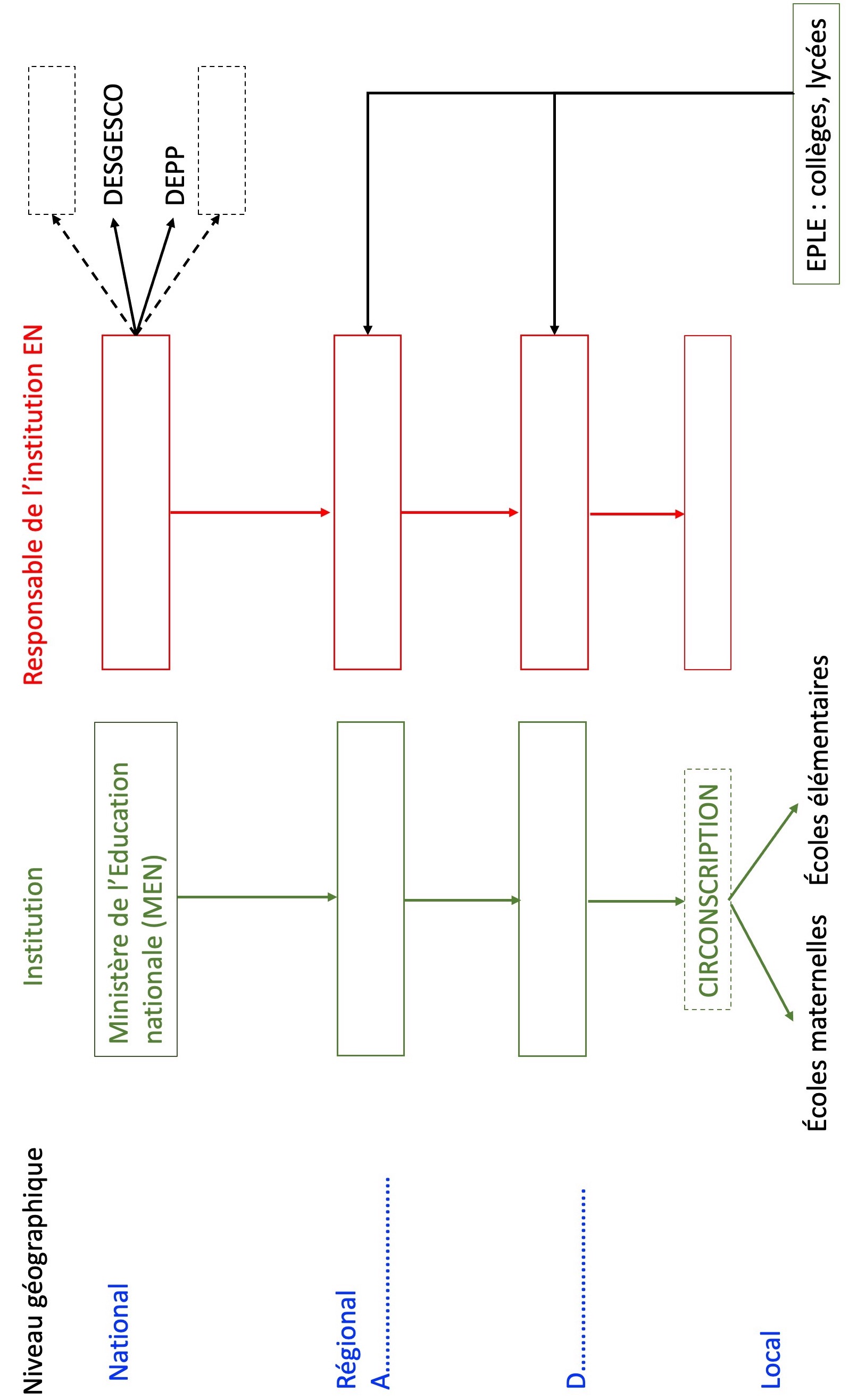 